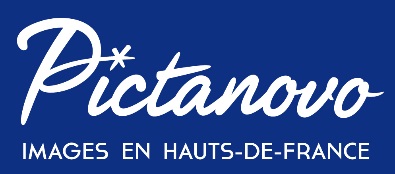 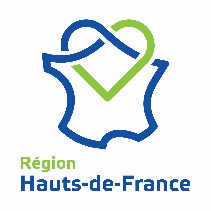 SERIES MANIA FORUM 
FORMULAIRE D’INSCRIPTION
LILLE GRAND PALAIS – du 21 au 23 mars 2023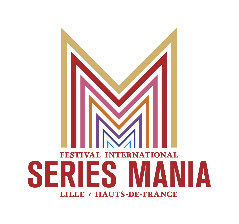 Séries Mania Forum, qui se tiendra du 21au 23 mars 2023, est le volet professionnel du Festival Séries Mania. C’est le rendez-vous incontournable en Europe des professionnels de l’industrie TV et des talents, le lieu où repérer les séries de demain.OFFRE PREFERENTIELLE RESERVEE AUX ENTREPRISES ADHERENTES A PICTANOVOAccréditation Industrie (professionnels du secteur audiovisuel : achat, vente, production, création de contenus, financement, stratégie et développement, marketing, distribution, festival ou marché, etc.) : 225 € TTC par personne accréditée (au lieu de 420€ TTC)Accréditation Talent (auteurs, réalisateurs, compositeurs, acteurs qui ne sont pas rattachés à une entreprise) :30€ TTC par personne accréditée (au lieu de 90€ TTC)Ces accréditations donnent accès :À l’événement sur place à Lille Grand Palais et aux conférences professionnelles pendant 3 joursÀ l’événement en ligne sur notre plateforme digitale jusqu’au 31 décembre 2023 : retransmission en direct et replay, screening room, business lounge et outils professionnels exclusifs.Aux séances de présentation des projets de nos résidences d’écriture (Writers Campus, Résidence de coécriture de séries Israël-France, DEENTAL Series Workshop)Aux Co-Pro Pitching SessionsAux rendez-vous MatchmakingAux Dialogues de LilleÀ la Screening Room contenant le Festival Replay et les Forum Exclusives (jusqu’au 6 avril 2023)Aux événements de networking (sur invitation et RSVP)Au Who’s Who Industrie et TalentsAux tarifs préférentiels hôtel (plateforme de réservation en ligne)Aux projections du Festival en coupe-fileSERIES MANIA FORUM 
FORMULAIRE D’INSCRIPTION
LILLE GRAND PALAIS – du 21 au 23 mars 2023A renvoyer complété à Clémence Dupré, Responsable Communication : cdupre@pictanovo.comA réception de votre formulaire d’inscription : Un code vous sera envoyé pour vous inscrire sur l’espace de Séries Mania Forum. Vous aurez directement accès au tarif préférentiel.Votre inscription sera définitive une fois votre demande validée par Pictanovo et réglée sur le site de Séries Mania Forum.Société : Domaine d’activité : Adresse complète du siège social de l’entreprise : Adresse mail : Site : Téléphone : N° intracommunautaire : Nom de la personne responsable du dossier : Nombre d’accréditations Industrie : Personne(s) à inscrire :Nombre d’accréditations Talent : Personne(s) à inscrire :